Межрайонная инспекция ФНС России №11 по Самарской области сообщает, что  19 марта   2020г.  с 11.00-13.00 по  адресу :  с. Красноармейское, ул. Мира, д. 30  прием налогоплательщиков будут проводить члены   Общественного совета  совместно с заместителем   руководителя УФНС  России по Самарской области.Телефон для предварительной  записи  8(84675) 22-3-68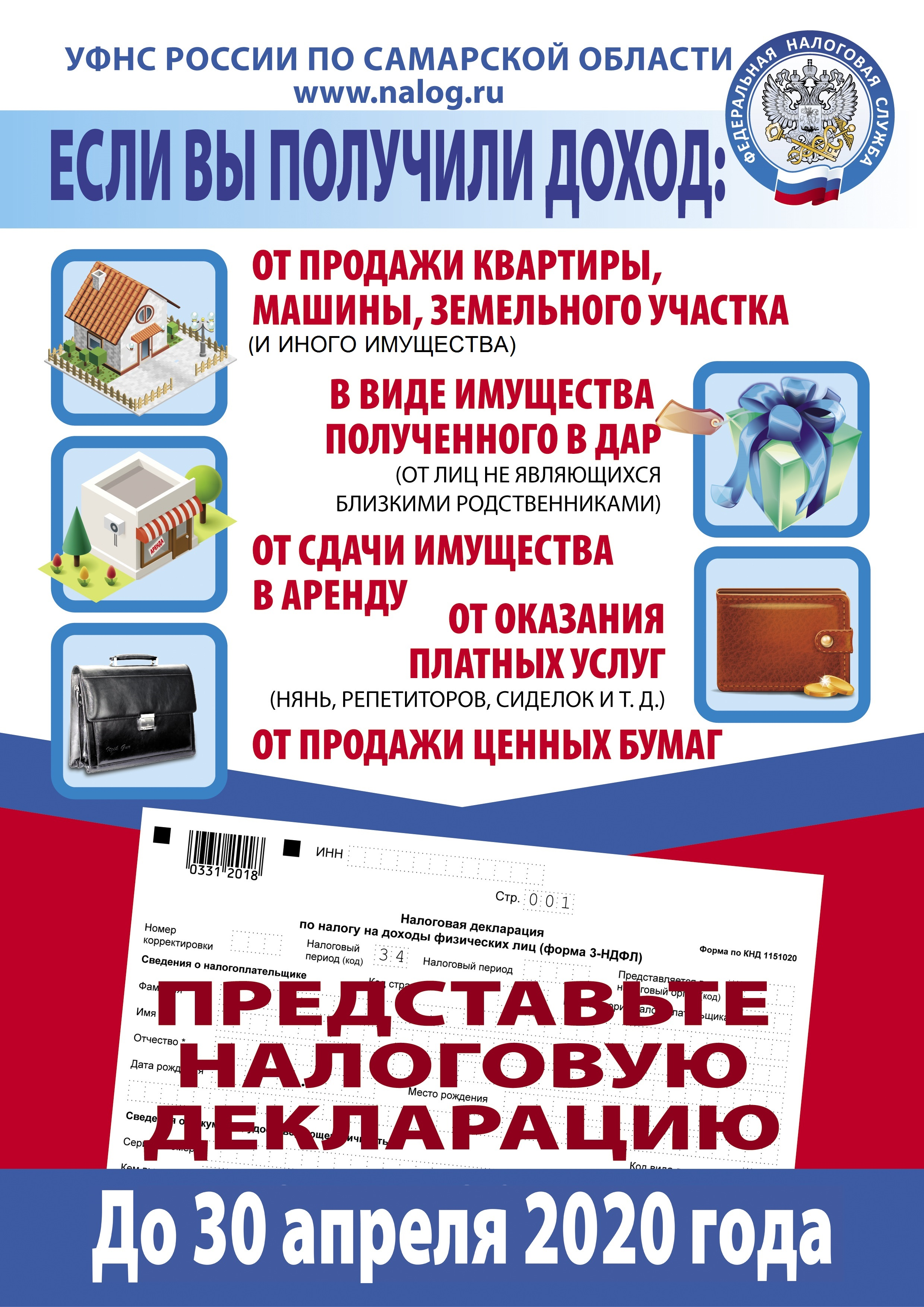 СРОЧНО!!! СОУЧРЕДИТЕЛИ:Администрация сельского поселения Павловский муниципального района Красноармейский Самарской области, Собрание представителей сельского поселения Павловка муниципального района Красноармейский Самарской области	ИЗДАТЕЛЬ:Администрация сельского поселения Павловский муниципального района Красноармейский Самарской областиЮРИДИЧЕСКИЙ адрес:446154, Самарская область,  Красноармейский район, с.Павловка, ул.Молодежная д.19ПОЧТОВЫЙ адрес:446154, Самарская область,  Красноармейский район, с.Павловка, ул.Молодежная д.19e-mail:sppavlovka@yandex.ruОТВЕТСТВЕННЫЙза выпуск заместитель главы администрации поселенияБалашоваТатьяна АлексеевнаТЕЛ/ФАКС: 51 – 4 – 42Тираж: 100 экзРАСПРОСТРАНЯЕТСЯ  БЕСПЛАТНО